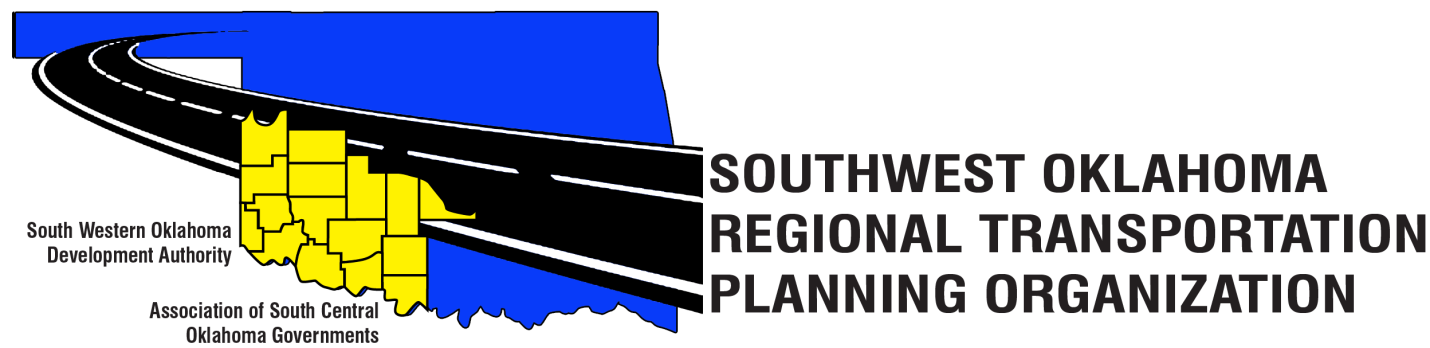 SORTPOComité técnico minutosEnero 19, 201710:00 a.m.1.	Llamada al orden:       La reunión del comité técnico fue llamado al orden por Jana Harris.  2.	Nominal: Presentaciones:	Becky Cockrell- quórum declara3.	Aprobación del acta: 	El acta de la reunión de diciembre 08, 2016 fueron discutidos. La moción fue realizada por Basil Weatherly para aprobar el Acta y secundada por Jim Mason, moción aprobada. 4.	Analizar la composición del Comité Técnico SORTPO y considerar la posibilidad de recomendar cambios o adiciones a la Junta Directiva SORTPO:	No hay cambios a partir de ahora. Discutir después de las reuniones de los interesados y determinar quiénes son las personas clave de cada condado. La moción fue realizada por Steve Kelly y secundada por Jim Mason. Moción aprobada.5.	Analizar la información contenida en el cuadro 1 SORTPO temas del Comité Técnico y de cómo la información será recopilada y incorporado en el proceso de planificación de transporte SORTPO:	Julie Sanders discutió el asunto sobre la mesa 1 encontrará los condados, fechas y horarios de las siguientes reuniones del stakeholder en febrero. Julie Sanders explica a los nuevos miembros del Comité Técnico el proceso de reunión de las partes interesadas y cómo la encuesta permite a la comunidad compartir sus principales temas, preocupaciones y tendencias.  6.  	Analizar los datos que se indican en la Tabla 2 y cómo se utilizarán en el proceso de planificación de transporte SORTPO:	Julie Sanders discutido que en la Tabla 2 el proceso de transporte nos fijamos en los datos que podamos comprobar la población y empleo. Los datos de población del censo de 2010-2014 y 2011-2015 ACS población y fuerza laboral civil estimados pueden darnos los datos más recientes de cada condado. Julie le preguntó si el Comité Técnico tuvo alguna sugerencia. Kevin Ouellette recomendó que nos fijamos en los distritos escolares que podría ayudarnos con las estimaciones de la población. Jeff Morton está de acuerdo con Kevin Ouellette que utilizando el promedio diario de membresía (ADM), informe que podría dar al personal un enfoque diferente para encontrar la densidad de la población de cada condado. Jeff también pidió que hacemos las elementales diferentes de la escuela secundaria.7.  	Diagrama de flujo para SORTPO:	Julie explica cómo el diagrama de flujo muestra las responsabilidades del personal, comité técnico y luego a la Junta Directiva que tiene la votación final.  Julie también sugirió que sería bueno para ponerlo en el nuevo manual de orientación para los nuevos miembros de la junta en el futuro para comprender los roles de cada persona.8. Nuevas oportunidades de negocio: 9.   Informes y comentarios:	Jana Harris expresó cuán importante es la reunión de partes interesadas son el LRTP.10.  Levantar: 	Albahaca Weatherly propuso que se aplazara, Jim Mason apoyada.Centro de Tecnología occidentalCentro de Tecnología del Río RojoLa educación de adultos Bldg 621 antes de la Dra.JDM Centro de negocios, RM- B113Burns Flat, OK 73624Duncan, OK 73533Los miembros del Comité TécnicoP/ALos miembros del Comité TécnicoP/ALaura Chaney  UnJeff Morton  PIglesia ElesiaPMonty ProfittPBecky CockrellPAlbahaca WeatherlyPJana HarrisPMike WeixelUnLee Litterell UnSteve KellyPJim MasonPJohn SheppardPTy PhillipsUnKevin OuelletteP